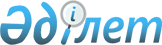 О мерах по реализации Послания Главы государства народу Казахстана от 6 марта 2009 года "Через кризис к обновлению и развитию"Указ Президента Республики Казахстан от 12 марта 2009 года № 765Подлежит опубликованию     

в Собрании актов Президента и  

Правительства Республики Казахстан        ПОСТАНОВЛЯЮ : 



      1. Утвердить прилагаемый Общенациональный план мероприятий по реализации Послания Главы государства народу Казахстана от 6 марта 2009 года «Через кризис к обновлению и развитию» (далее - Общенациональный план). 



      2. Правительству Республики Казахстан: 



      1) обеспечить неукоснительное и своевременное исполнение мероприятий Общенационального плана, а также проведение на системной основе информационно-разъяснительной работы по положениям Послания Главы государства народу Казахстана от 6 марта 2009 года; 



      2) ежегодно, к 25 января и 25 июля, по итогам полугодия и года предоставлять в Администрацию Президента Республики Казахстан информацию о ходе выполнения Общенационального плана. 



      3. Первым руководителям государственных органов, непосредственно подчиненных и подотчетных Президенту Республики Казахстан, центральных и местных исполнительных органов, других государственных органов обеспечить неукоснительное и своевременное исполнение мероприятий Общенационального плана. 



      4. Контроль за исполнением настоящего Указа возложить на Администрацию Президента Республики Казахстан. 



      5. Настоящий Указ вводится в действие со дня подписания.        Президент 

      Республики Казахстан                       Н. Назарбаев 

  УТВЕРЖДЕН        

Указом Президента    

Республики Казахстан   

от 12 марта 2009 года № 765 

               Общенациональный план мероприятий 

    по реализации Послания Главы государства народу Казахстана 

    от 6 марта 2009 года "Через кризис к обновлению и развитию" 

Примечания : 

Расшифровка аббревиатур: 

МТСЗН - Министерство труда и социальной защиты населения Республики Казахстан 

МИТ - Министерство индустрии и торговли Республики Казахстан 

МЭБП - Министерство экономики и бюджетного планирования Республики Казахстан 

МФ - Министерство финансов Республики Казахстан 

МЮ - Министерство юстиции Республики Казахстан 

МОН - Министерство образования и науки Республики Казахстан 

МЗ - Министерство здравоохранения Республики Казахстан 

МКИ - Министерство культуры и информации Республики Казахстан 

МСХ - Министерство сельского хозяйства Республики Казахстан 

МТК - Министерство транспорта и коммуникаций Республики Казахстан 

МЭМР - Министерство энергетики и минеральных ресурсов Республики Казахстан 

МЧС - Министерство по чрезвычайным ситуациям Республики Казахстан 

МВД - Министерство внутренних дел Республики Казахстан 

АГС - Агентство Республики Казахстан по делам государственной службы 

КНБ - Комитет национальной безопасности Республики Казахстан 

АБЭКП - Агентство Республики Казахстан по борьбе с экономической и коррупционной преступностью (финансовая полиция) 

ГП - Генеральная прокуратура Республики Казахстан 

СК - Счетный комитет по контролю за исполнением республиканского бюджета 

СПК - социально-предпринимательские корпорации 

АО "Самрук-Казына" - акционерное общество "Фонд национального благосостояния "Самрук-Казына" 

АО "КазАгро" - акционерное общество "Национальный холдинг "КазАгро" 

НДП "Hуp Отан" - Народно-демократическая партия "Hуp Отан" 

НИХ "Арна Медиа" - акционерное общество "Национальный информационный холдинг "Арна Медиа" 

НЭП "Союз Атамекен" - Национальная экономическая палата "Союз Атамекен" 
					© 2012. РГП на ПХВ «Институт законодательства и правовой информации Республики Казахстан» Министерства юстиции Республики Казахстан
				№ 

п/п Наименование 

мероприятия Форма 

завершения Ответственные 

исполнители Срок 

исполнения 1 2 3 4 5 I. Новый план дальнейшей модернизации экономики и 

стратегия занятости 
Эффективное управление государственными финансами 
1. Обеспечение 

финансирования нового 

плана дальнейшей 

модернизации экономики 

и реализации стратегии 

занятости в дополнение к 

уже утвержденным 

трансфертам из 

Национального фонда проект Указа 

Президента РК 

(о целевом 

трансферте 

из 

Национального 

фонда) МЭБП, МФ март 

2009 

года 2. Обеспечение оптимизации 

и повышения прозрачности 

расходования бюджетных 

средств проект Закона МЭБП, 

МФ, СК, 

акимы 

гг. Астаны, 

Алматы и 

областей апрель 

2009 

года 3. Обеспечение контроля 

за целевым 

использованием 

бюджетных средств в 

режиме еженедельного 

мониторинга и 

обеспечение строжайшей 

финансовой дисциплины информация в 

Администрацию 

Президента МФ, СК ежемесячно Повышение эффективности работы государственных органов 
4. Принятие комплекса мер 

по повышению 

эффективности 

деятельности 

государственных органов информация в 

Администрацию 

Президента МЭБП, АГС, 

центральные 

госорганы, 

акимы 

гг. Астаны, 

Алматы и 

областей декабрь 

2009 

года 5. Включение в систему 

оценки деятельности 

членов Правительства и 

акимов показателей 

безработицы и 

обеспечения занятости нормативный 

правовой акт МЭБП, 

центральные 

исполни- 

тельные 

органы, акимы 

гг. 

Астаны, 

Алматы, 

областей май 

2009 

года 6. Увеличение доли 

казахстанского 

содержания в закупках 

государственных 

органов, национальных 

холдингов и 

национальных компаний информация в 

Администрацию 

Президента МИТ, МЭМР, 

акимы 

гг. Астаны 

и Алматы, 

областей, 

АО «Самрук- 

Казына», 

АО «Казагро» декабрь, 

2009-2011 

годы 7. Создание единой системы 

учета проверок, 

проводимых всеми 

госорганами информация в 

Администрацию 

Президента ГП, 

заинтере- 

сованные 

госорганы июль 

2009 

года 8. Принятие практических 

мер по упрощению 

разрешительных процедур, 

решительному сокращению 

административных барьеров 

и упорядочиванию системы 

проверок информация в 

Администрацию 

Президента МЭБП, МЮ, 

МИТ, 

акимы 

городов Астаны, 

Алматы и 

областей 15 июля 

2009 года 

15 января 

2010 года Стратегия региональной занятости и переподготовки кадров 
9. Выделение из 

республиканского бюджета 

не менее 140 миллиардов 

тенге для обеспечения 

программ региональной 

занятости и 

переподготовки кадров проект Закона МЭБП, 

акимы 

гг. Астаны, 

Алматы 

и областей апрель 

2009 

года 10. Выделение из областных 

бюджетов целевых 

трансфертов бюджетам 

районов для 

софинансирования 

стратегии занятости нормативные 

правовые акты акимы 

гг. Астаны, 

Алматы и 

областей апрель 

2009 

года 11. Разработка и принятие 

комплекса мер по 

обеспечению занятости, 

переподготовке кадров и 

созданию новых рабочих 

мест (не менее 350 тысяч 

новых рабочих мест) доклад Главе 

государства МЭБП, 

МТСЗН, 

акимы 

гг. Астаны, 

Алматы и 

областей май 

2009 

года 12. Организация еженедель- 

ного мониторинга 

высвободившихся рабочих 

мест на предприятиях с 

целью выполнения 

региональных программ 

занятости и подготовки 

кадров информация в 

Администрацию 

Президента МТСЗН, 

акимы 

гг. Астаны, 

Алматы и 

областей ежемесячно 13. Переподготовка 

высвобождающихся 

специалистов на базе 

существующих учебных 

заведений исходя из 

будущих потребностей 

экономики информация в 

Администрацию 

Президента МОН, 

МТСЗН, 

акимы 

гг. Астаны 

и Алматы, 

областей ежеквартально, 

начиная 

с апреля 

2009 года 14. Увеличение 

государственного 

образовательного заказа 

на подготовку кадров 

технического и 

обслуживающего труда в 

разрезе профессий и 

специальностей с учетом 

потребности отраслей и 

сфер экономики регионов информация в 

Администрацию 

Президента МОН, 

МЭБП, 

акимы 

гг. Астаны, 

Алматы и 

областей апрель 

2009 года 15. Реализация мер по 

замещению иностранных 

специалистов 

казахстанскими кадрами, 

а также поэтапное 

сокращение квоты на 

привлечение иностранной 

рабочей силы в 2009 году информация в 

Администрацию 

Президента МТСЗН, 

МОН, 

акимы 

гг. Астаны, 

Алматы и 

областей январь, 

ежегодно 16. Внесение изменений и 

дополнений в Закон «О 

занятости населения» и 

Трудовой кодекс, 

направленных на повыше- 

ние возможностей 

населения в 

трудоустройстве и 

улучшении 

квалификационного уровня проект Закона МТСЗН, МОН апрель 

2009 года Расширение программ социальных рабочих мест и молодежной практики 
17. Реализация программы 

социальных рабочих мест 

и молодежной практики 

(не менее 96 тысяч новых 

рабочих мест) информация в 

Администрацию 

Президента МТСЗН, 

МОН, МСХ, 

акимы 

гг. Астаны, 

Алматы и 

областей 15 июля 

2009 года 

15 января 

2010 года 18. Принятие и реализация 

комплекса мер по 

максимальному 

использованию потенциала 

местных производителей 

товаров и услуг и 

созданию возможностей 

для развития новых 

производств доклад Главе 

государства МИТ, МТСЗН, 

акимы 

гг. Астаны, 

Алматы и 

областей декабрь 

2009-2011 

гг. II. Модернизация экономики и развитие базовой инфраструктуры 
Реконструкция и модернизация коммунальных сетей 

(водоснабжение и канализация, теплоснабжение, 

электроснабжение) 
19. Обеспечение реконструкции 

и ремонта объектов 

жилищно-коммунального 

хозяйства в разрезе 

регионов и конкретных 

объектов информация в 

Администрацию 

Президента МИТ, МТСЗН, 

акимы 

гг. Астаны, 

Алматы и 

областей ежеквартально, 

с июля 

2009 года Ремонт, реконструкция и строительство дорог 

республиканского и местного значения 
20. Обеспечение ремонта, 

реконструкции и 

строительства дорог 

республиканского и 

местного значения в 

разрезе регионов и 

конкретных объектов информация в 

Администрацию 

Президента МТК, 

акимы 

гг. Астаны, 

Алматы и 

областей ежеквартально, 

с июля 

2009 года Обновление социальной инфраструктуры 

(прежде всего школ и больниц) 
21. Обеспечение работ по 

ремонту и модернизации 

объектов социальной 

инфраструктуры информация в 

Администрацию 

Президента МОН, МЗ, 

МТСЗН, 

акимы 

гг. Астаны, 

Алматы и 

областей ежеквартально, 

с июля 

2009 года Благоустройство объектов местного значения в каждом 

конкретном населенном пункте 
22. Обеспечение работ по 

благоустройству 

территорий поселков, 

аулов (сел), аульных 

(сельских) округов в 

каждом конкретном 

населенном пункте информация в 

Администрацию 

Президента МТСЗН, 

акимы 

гг. Астаны, 

Алматы и 

областей ежеквартально, 

с апреля 

2009 года 23. Определение конкретных 

потребностей и 

эффективных механизмов 

обеспечения аульных 

акимов финансовыми 

средствами в размере 

50-100 млн. тенге для 

решения под контролем 

районных маслихатов 

текущих вопросов 

развития, в том числе 

по благоустройству территорий и объектов 

местного значения, а 

также микрокредитования нормативные 

правовые акты, 

информация в 

Администрацию 

Президента МЭБП, 

МТСЗН, 

акимы 

гг. Астаны, 

Алматы и 

областей апрель 

2009 года, 

ежеквартально, 

с июля 

2009 года 24. Определение и утверждение 

перечня проектов по 

модернизации и развитию 

сетей и объектов 

жилищно-коммунального 

хозяйства, реконструкции 

и ремонту автодорог 

местного значения и 

объектов социальной 

инфраструктуры в разрезе 

каждого региона на 

2010 год информация в 

Администрацию 

Президента МЭБП, 

МТСЗН, 

МСХ, МТК, 

МЗ, МОН, 

акимы 

гг. Астаны, 

Алматы и 

областей ноябрь 

2009 года Развитие агропромышленного комплекса для обеспечения 

продовольственной безопасности и диверсификации экспорта 
25. Реализация 

экспортноориентированных 

инвестиционных проектов 

в АПК информация в 

Администрацию 

Президента МСХ, 

АО 

«КазАгро», СПК июль, 

январь 

2009-2011 

гг. 26. Выдача целевых кредитов 

для переработки 

сельхозпродукции информация в 

Администрацию 

Президента МСХ, МИТ, 

АО 

«КазАгро», 

АО «Самрук- 

Казына» ноябрь 

2009 года 27. Продолжение строитель- 

ства Коксарайского 

водохранилища, других 

ирригационных сооружений информация в 

Администрацию 

Президента МЧС, МСХ декабрь 

2009 года Развитие энергетических и 

транспортных инфраструктурных объектов 
28. Начало строительства 

нефтехимического 

комплекса в г. Атырау информация в 

Администрацию 

Президента МЭМР, 

АО «Самрук- 

Казына» июль, 

январь 

2009-2011 

гг. 29. Строительство 

Мойнакской ГЭС, 

расширение и 

реконструкция 

Экибастузской ГРЭС-1, 

ГРЭС-2 и строительство 

Балхашской ТЭС информация в 

Администрацию 

Президента МЭМР, 

АО «Самрук- 

Казына» июль, 

январь 

2009-2011 

гг. 30. Строительство 

магистрального 

газопровода 

«Бейнеу-Бозой-Акбулак» информация в 

Администрацию 

Президента МЭМР, 

АО «Самрук- 

Казына», 

акимы 

Южно- 

Казахстан- 

ской, 

Актюбинской 

областей ежегодно, 

15 июля 

2009-2010 

гг. 31. Строительство 

автодорожного 

транспортного коридора 

«Западная Европа - 

Западный Китай» информация в 

Администрацию 

Президента МТК, 

АО «Самрук- 

Казына», 

акимы 

Алматинской, 

Жамбылской, 

Южно- 

Казахстан- 

ской, 

Кызылордин- 

ской, 

Актюбинской 

областей ежегодно, 

декабрь 

2009-2011 

гг. 32. Выведение 

нефтеперерабатывающей 

отрасли на современный 

технический уровень, 

достижение которого 

обеспечит потребности 

страны в качественном 

моторном топливе, 

авиационном керосине, 

сырье для нефтехимии и 

других нефтепродуктах информация в 

Администрацию 

Президента МЭМР, МИТ, 

АО «Самрук- 

Казына» 15 июля 

2009 года 

15 января 

2010 года III. Процветание, безопасность и улучшение 

благосостояния населения 
Консолидация общества 
33. Организация встреч 

руководителей 

центральных и местных 

государственных органов 

с населением, трудовыми 

коллективами, 

профессиональными 

ассоциациями, обществен- 

ными объединениями в 

целях разъяснения 

антикризисных мер, 

выявления и последующего 

решения проблем, 

волнующих граждан информация в 

Администрацию 

Президента МКИ (свод), 

центральные 

госорганы, акимы 

гг. Астаны, 

Алматы и 

областей ежеквартально, 

по отдельным 

графикам 34. Пропаганда гражданского 

единства, межэтнического 

и межконфессионального 

согласия информация в 

Администрацию 

Президента Секретариат АНК, 

МКИ, МЮ, 

НИХ «Арна Медиа», 

НДП «Hуp Отан» 15 июля 

2009 года 

15 января 

2010 года 35. Привлечение представи- 

телей институтов 

гражданского общества, 

этнокультурных центров 

к реализации и 

разъяснению 

антикризисных мер информация в 

Администрацию 

Президента МКИ, 

центральные 

и местные 

государ- 

ственные 

органы 15 июля 

2009 года 

15 января 

2010 года 36. В целях консолидации 

общественных сил для 

решения конкретных 

проблем, волнующих 

население, развитие 

взаимодействия, 

сотрудничества с 

политическими партиями, 

общественными 

объединениями, 

этнокультурными 

центрами и другими 

институтами 

гражданского общества информация в 

Администрацию 

Президента НДП «Hуp 

Отан», 

НЭП «Союз Атамекен» 

(по согласо- 

ванию), 

Гражданский 

альянс Казахстана 

(по согласованию) 15 июля 

2009 года 

15 января 

2010 года 37. Осуществление 

общественного контроля 

за реализацией 

антикризисных мер, 

расходованием выделяемых 

на эти цели бюджетных 

средств информация в 

Администрацию 

Президента НДП «Hyp Отан», 

фракции НДП 

«Hуp Отан» в 

Парламенте и 

маслихатах 15 июля 

2009 года 

15 января 

2010 года 38. Разработка предложений по подготовке празднования 20-летия Независимости Республики Казахстан предложения 

по подготовке 

празднования 

20-летия 

Независимости 

Республики 

Казахстан Администрация 

Президента, 

Правитель- 

ство, 

акимы 

гг. Астаны, 

Алматы и 

областей декабрь 

2009 года 39. В рамках подготовки к 

празднованию 20-летнего 

юбилея Независимости 

Республики Казахстан, 

проведение и подготовка 

к публикации результатов 

исследований по новейшей 

истории Казахстана согласование в 

Администрации 

Президента 

плана 

исследова- 

тельских работ, плана 

публикаций по 

истории 

независимости 

Казахстана МОН, МКИ август 

2009 года 

ноябрь 

2010 года 40. Организация комплексной 

информационно-пропаган- 

дитской работы, 

направленной на 

консолидацию общества, 

повышение социального 

оптимизма, разъяснение 

населению антикризисных 

мер, предпринимаемых 

государством, а также 

способов преодоления 

трудностей в условиях 

кризиса (возможностей 

переобучения, 

трудоустройства, 

получения микрокредитов, 

создания бизнеса и др.) информация в 

Администрацию 

резидента МКИ, 

центральные 

исполнитель- 

ные органы, 

акимы 

гг. Астаны, 

Алматы и 

областей, 

НИХ «Арна 

Медиа», 

НДП «Hуp 

Отан» в течение 

года в 

соответствии 

с Планом 

мероприятий по информа- 

ционному 

сопровождению 

реализации 

Послания 

Президента 

Республики 

Казахстан 

Н.А. 

Назарбаева 

народу 

Казахстана 

«Через кризис к обновлению 

и развитию» 

от 6 марта 

2009 года Социальная поддержка и социальные расходы государства 
41. Разработка и внесение в 

Парламент проекта Закона, 

предусматривающего изменения 

и дополнения в Закон 

Республики Казахстан «Об 

обязательном социальном 

страховании» с целью 

выплат пособия на случай 

потери работы из 

Государственного фонда 

социального страхования 

с 4-х до 6-ти месяцев проект Закона МТСЗН май 

2009 года 42. Обеспечение предусмотренных 

гарантий и обязательств 

государства по социальным 

выплатам и увеличению 

заработной платы 

бюджетникам доклад Главе 

государства МТСЗН 15 января 

2010 года Обеспечение общественного правопорядка 
43. Выработка комплекса 

мероприятий по усилению 

борьбы с преступностью и 

коррупцией, дальнейшему 

совершенствованию 

правоохранительной 

деятельности проект Указа 

Президента Администрация 

Президента июнь 

2009 года 44. Разработка мер, 

направленных на 

исключение фактов 

необоснованной 

переквалификации 

коррупционных 

преступлений на 

общеуголовные проект Закона АБЭКП октябрь 

2009 года 45. Изучение вопроса о 

внесении изменений и 

дополнений в некоторые 

законодательные акты 

Республики Казахстан, 

предусматривающих отказ 

в приеме на 

государственную 

службу и увольнение с 

государственной службы 

лиц, причастных к 

организованной преступной 

деятельности информация в 

Администрацию 

Президента ГП, АГС, 

МВД, 

КНБ, 

АБЭКП, 

МЮ, МФ май 

2009 года 46. Разработка мер, 

направленных на 

совершенствование 

деятельности органов 

внутренних дел в сфере 

обеспечения 

общественной 

безопасности проект Закона МВД декабрь 

2009 года 47. Принятие и реализация 

комплекса мероприятий по: 

усилению противодействия 

нарушениям общественного 

порядка; 

обеспечению 

правопорядка, 

безопасности граждан на 

улицах и в других 

общественных местах; 

активному использованию 

в этих целях всех 

структур органов 

внутренних дел и 

внутренних войск; 

расширению числа 

общественных 

формирований 

правоохранительной 

направленности; 

привлечению кооперативов 

собственников квартир, 

частных охранных 

структур к проведению 

мероприятий по 

предупреждению 

правонарушений в жилых 

массивах постановление 

Правительства МВД, 

акимы 

гг. Астаны, Алматы, 

областей июнь 

2009 года 48. Принятие мер по 

предупреждению и 

пресечению фактов 

незаконных увольнений 

граждан, сокращений 

рабочих мест, а также 

необоснованных задержек 

и невыплат заработной 

платы информация в 

Администрацию 

Президента ГП ежеквартально 49. Обеспечение надлежащего 

прокурорского надзора 

за законностью 

использования средств, 

выделяемых государством 

на антикризисные меры информация в 

Администрацию 

Президента ГП ежеквартально О реализации поручений общенациональных планов мероприятий 

2005-2008 годов 
50. Внесение предложения с 

обоснованиями 

целесообразности снятия 

с контроля поручений 

Общенациональных планов 

мероприятий 2005-2007 

годов и 2008 года, 

реализация которых в 

нынешних условиях 

осложнена финансово или 

невозможна информация в 

Администрацию 

Президента Правительство конец марта 

2009 года 